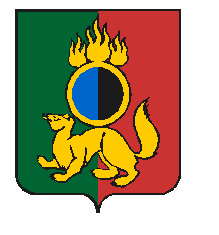 АДМИНИСТРАЦИЯ ГОРОДСКОГО ОКРУГА ПЕРВОУРАЛЬСКПОСТАНОВЛЕНИЕг. ПервоуральскПОСТАНОВЛЯЕТ:07.12.2020№2352Об утверждении Административного регламента предоставления муниципальной услуги «Принятие граждан на учёт граждан в качестве лиц, имеющих право 
на предоставление в собственность бесплатно земельных участков для индивидуального жилищного строительства»В соответствии с Федеральным законом от 06 октября 2003 года № 131-ФЗ
«Об общих принципах организации местного самоуправления Российской Федерации»,
Земельным кодексом Российской Федерации от 25 октября 2001 года № 136-ФЗ, Федеральным законом от 25 октября 2001 года № 137-ФЗ «О введении в действие Земельного кодекса Российской Федерации», Федеральным законом от 27 июля 2010 года № 210-ФЗ «Об организации предоставления государственных и муниципальных услуг», руководствуясь Уставом городского округа Первоуральск, «Порядком разработки и принятия административных регламентов осуществления муниципального контроля», утвержденным постановлением Администрации городского округа Первоуральск от 
21 ноября 2019 года № 1876, Администрация городского округа Первоуральск 1.	Утвердить Административный регламент предоставления муниципальной услуги «Принятие граждан на учёт граждан в качестве лиц, имеющих право 
на предоставление в собственность бесплатно земельных участков для индивидуального жилищного строительства» (прилагается).2.	Опубликовать настоящее постановление в газете «Вечерний Первоуральск» и разместить на официальном сайте городского округа Первоуральск в сети Интернет.3. Отменить постановление Администрации городского округа Первоуральск 
от 10 августа 2020 года № 1528 «Об утверждении Административного регламента предоставления муниципальной услуги  «Принятие граждан на учёт граждан в качестве лиц, имеющих право на предоставление в собственность бесплатно земельных участков для индивидуального жилищного строительства»».4.	Контроль за исполнением настоящего постановления возложить на Заместителя Главы Администрации городского округа Первоуральск по муниципальному управлению Д.М. Крючкова.1.	Утвердить Административный регламент предоставления муниципальной услуги «Принятие граждан на учёт граждан в качестве лиц, имеющих право 
на предоставление в собственность бесплатно земельных участков для индивидуального жилищного строительства» (прилагается).2.	Опубликовать настоящее постановление в газете «Вечерний Первоуральск» и разместить на официальном сайте городского округа Первоуральск в сети Интернет.3. Отменить постановление Администрации городского округа Первоуральск 
от 10 августа 2020 года № 1528 «Об утверждении Административного регламента предоставления муниципальной услуги  «Принятие граждан на учёт граждан в качестве лиц, имеющих право на предоставление в собственность бесплатно земельных участков для индивидуального жилищного строительства»».4.	Контроль за исполнением настоящего постановления возложить на Заместителя Главы Администрации городского округа Первоуральск по муниципальному управлению Д.М. Крючкова.Глава городского округа ПервоуральскИ.В. Кабец